Figure 10-1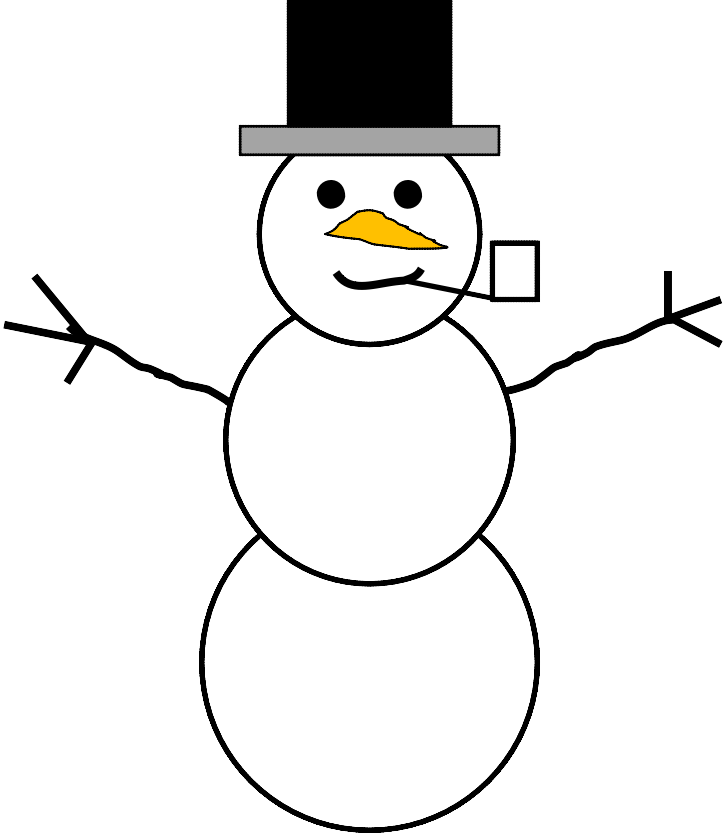 